Miércoles02de febreroSegundo de PrimariaMatemáticasEl calendarioAprendizaje esperado: Estima, compara y ordena eventos usando unidades convencionales de tiempo: día, semana, mes y año.Énfasis: Analizar las características de los meses como el número de días y su organización en semanas. Introducir el calendario como herramienta para la organización cronológica de actividades.¿Qué vamos a aprender?Estimarás, compararás y ordenarás eventos usando unidades convencionales de tiempo, como son los días, semanas, meses y años.Analizarás las características de los meses como el número de días y la organización en semanas.Aprenderás a utilizar el calendario como herramienta para la organización cronológica de actividades. ¿Qué hacemos?En esta sesión vas a iniciar con las actividades de matemáticas del Bloque 2 de tu libro de texto de Matemáticas, de segundo grado. El tema que vas a conocer en esta ocasión es un tema muy interesante, sobre todo si te gustan los festejos, los cumpleaños, los días festivos.¿Sabes como este tema se relaciona con los festejos? es sencillo se relaciona con la medición del tiempo, pero, ¿Cómo se mide el tiempo? ¿Con qué crees que se mide el tiempo? ¿Conoces algún instrumento que permita medirlo? ¿Un reloj?El reloj puede servir para medir tiempos más o menos pequeños, como los segundos, los minutos y las horas. ¿Conoces otro? ¿Conoces un calendario?En un calendario puedes observar días, semanas, meses y años. ¿Sabías que los calendarios existen desde hace muchos, muchos, pero muchos años?Has observado que al inicio de año algunos comercios regalan uno.Ahora que se está iniciando el año, enero es el primer mes del calendario, pero no siempre fue así. Hace muchos años no se tenían las herramientas que ahora se tienen y que permiten medir de manera muy precisa el tiempo, incluso tiempos más pequeños que los segundos.¿Y cómo fue que se empezó a medir el tiempo? ¿A quién se le ocurrió? las primeras civilizaciones, al observar el cielo, se dieron cuenta de que cada mañana salía el sol y luego se ocultaba dando paso a la luna. ¿Te habías dado cuenta de que esto pasa y que se repite? seguramente tus papás te dicen “ya es hora de dormir” cuando llega la noche.Pues el sol y la luna fueron elementos muy importantes para poder medir el tiempo. Los primeros calendarios se medían en meses que duraban lo mismo que una fase lunar. La fase lunar es algo que aprendiste en las sesiones de inicio de este curso ¿Verdad? ese tema lo conociste y aprendiste en septiembre.¿Qué materiales vas a ocupar para tu trabajo del día de hoy? necesitas tu libro de texto, un calendario, un lápiz, y calcomanías o colores que te permitan señalar eventos importantes en los calendarios.Consulta tu libro de texto de Matemáticas y realiza las actividades en la página 82.https://libros.conaliteg.gob.mx/20/P2MAA.htm?#page/82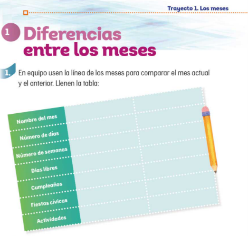 En esta tabla, vas a realizar una comparación de dos meses, ¿Qué crees que necesitas para resolverla? primero necesitas saber cuáles meses debes comparar.Contesta las preguntas para completar la tabla.¿En qué mes dijimos que estamos? recuerda que se mencionó que estamos en el primer mes del año y ese mes se llama ¡Enero!Entonces escribe enero y ahora compara algunos datos de este mes con el mes anterior. ¿Cómo se llama el mes que acaba de pasar?Una pista ese mes fue el último del año, y no solo en el año que terminó, sino que es el último mes de cada año. ¡Es diciembre!Ahora piden el número de días de ambos meses, ¿Puedes recordar cuantos días tiene enero? recuerdas que aprendiste un truco para averiguar eso el juego de los nudillos de la mano, que fue en las sesiones de septiembre.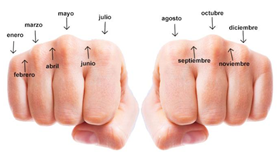 Enero tiene 31 días porque sí hay un nudillo, este huesito. Anota tu respuesta y el mes de diciembre, ¿Cuántos días tiene? Diciembre tiene 31 días porque también tiene nudillo.Este truco es muy interesante y es muy útil si no tienes un calendario a la mano. Observa un calendario para confirmar que enero y diciembre tienen 31 días cada uno, tal como lo hiciste usando el truco de los nudillos.Otra medida de tiempo que se utiliza comúnmente es la semana. ¿Recuerdas cuántos días tiene una semana? ¡Son 7! debes saber que la semana empieza en domingo cuenta cuántas semanas tiene enero.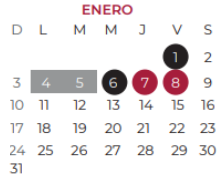 Este año enero comenzó en viernes, por lo tanto, se tienen dos días, pero no una semana completa. Cuenta cada una de las semanas completas.Tiene 4 semanas completas y sobran 3 días, 2 al inicio y uno más que es el domingo 31.Anota las cuatro semanas y abajo en el cuadro de los días libres apunta esos tres. Diciembre, ¿Cuántas semanas tiene?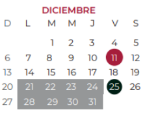 Diciembre comenzó un martes, cuenta las semanas completas y los días. Diciembre también tiene 4 semanas y tres días, eso quiere decir que diciembre, al igual que enero, tiene 4 semanas completas y también tiene tres días sueltos, no se te olvide anotar en los cuadros correspondientes estos datos.Ahora te preguntas por los cumpleaños, es por eso que se menciona que la medición del tiempo podía relacionarse con festejos.Por ejemplo, se les pregunto a algunos de tus compañeros sobre su cumpleaños y su respuesta fue la siguiente:Ángel David es el 16 de octubre; Justin, 28 de noviembre; Jimena, 20 de febrero; Kayla, 2 de enero; Jairo, 15 de febrero.En tu calendario anota los nombres en las fechas de los cumpleaños de tus compañeros, ¿Hay uno que cumpla años en enero? Kayla dijo que cumplía años el 2 de enero. En febrero había 2 cumpleaños: Jairo el 15 y Jimena el 20.Faltan 2 de los niños. Ángel David, es del 16 de octubre y Justin, el 28 de noviembre.Ahora cuenta cuántos cumpleaños se celebran en diciembre y cuántos en enero, para escribirlo en la tabla del libro.En diciembre no hubo cumpleaños de tus amigos, pero en enero hay uno.Puedes preguntar en tu familia cuándo cumplen años tus papás, tus hermanos y tú. Con esos datos completar la tabla de tu libro.Ahora con otro distintivo en tu calendario representa las fiestas cívicas de cada mes. ¿Sabes qué son las fiestas cívicas?Las fiestas cívicas son celebraciones de un lugar debido a un acontecimiento social o histórico importante para la población, son parte de nuestra cultura, puede ser el nacimiento o fallecimiento de una persona que hizo algo relevante en su comunidad o país, en trabajo o profesión, además, hay algunas fiestas que se celebran en muchos países al mismo tiempo, por ejemplo, el fin de año.¿Cuándo se celebra el fin de año?En el calendario, se celebra el fin de año el 31 de diciembre, colocar un distintivo ahí, si el 31 de diciembre es el último día, ¿El primero de enero sería el primer día del siguiente año?Entonces debes colocar un distintivo en el primero de enero.Hay celebraciones que se hacen para promover los derechos de un grupo de personas, por ejemplo, el 3 de diciembre se celebra el Día mundial de las personas con discapacidad y el día 10 de diciembre el día Mundial de los Derechos Humanos, por lo que también coloca tu distintivo en estas fechas.También se celebran las fechas de nacimiento de personas que hicieron cosas muy importantes para la sociedad, por ejemplo, un 8 de diciembre de 1882 nació Manuel M. Ponce, músico y compositor zacatecano.Y un 19 de diciembre nació David Alfaro Siqueiros, que fue un importante pintor chihuahuense y el 31 de diciembre nació Silvestre Revueltas Sánchez, músico y compositor de Durango. El 08 de enero, festejamos el natalicio de Francisco González Bocanegra, creador de la letra del Himno Nacional Mexicano.¡Son muchas celebraciones! también celebramos las profesiones, por ejemplo, el 4 de enero es el día de los periodistas, el 6 es de las enfermeras y el 15 es de los compositores.Si conoces a alguien con esta profesión no se te olvide felicitarlos, especialmente a las enfermeras y los enfermeros que cuidan con mucho cariño cuando se está enfermo, pero recuerda que esto aún lo debes de hacer a distancia y es mejor hacer esta felicitación de forma virtual.A los acontecimientos que se celebran se les llama también “efemérides”. Y para ello te invitamos a investigar más efemérides para rellenar la tabla de la página 83 de tu libro, sobre todo con los personajes importantes de tu estado.¿Cuántas celebraciones tienes en estos meses, diciembre y enero? son muchas, tienes 6 distintivos en el mes de diciembre y 5 en enero.Anota estas cantidades en cada cuadro correspondiente, finalmente, ¿Cuántas actividades importantes has hecho en estos meses?En diciembre, aunque no se pudo celebrar junto a la familia la navidad, muchas personas hicieron un intercambio de mensajes para felicitarse todos. Y ahora en enero hicieron una reunión virtual utilizando sus celulares para evitar el contagio de Covid 19. Cuenta las actividades importantes que has hecho este mes y anota la cantidad en el recuadro de enero y las de diciembre las anotas en el recuadro correspondiente.Con esto terminaste la sesión de hoy. ¿Qué te pareció?Recuerda lo que aprendiste en esta sesión:Que el tiempo se puede medir. El calendario es un invento muy antiguo y que sirve también para organizar y planificar tus actividades, ¡Como los cumpleaños y días de descanso! y las fechas cívicas, las efemérides.También recordaste los 7 días de la semana.En la siguiente sesión vas a continuar trabajando con el calendario.Si te es posible consulta otros libros y comenta el tema de hoy con tu familia. ¡Buen trabajo!Gracias por tu esfuerzo.Para saber más:Lecturas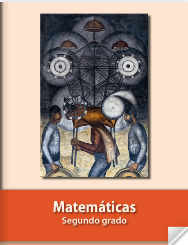 https://libros.conaliteg.gob.mx/P2MAA.htm 